Forberedende overvejelser på barn x inden fokusteammødet1) Med afsæt i dialogprofilen beskrives i punktform, hvad dagtilbuddet ønsker hjælp til:2) Barnets placering på børnelinealenHvor bekymrede er vi (sæt kryds på linealen og begrund placeringen)?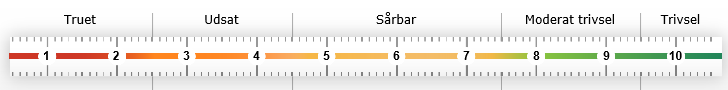 Begrundelse:3) Hvilke ad hoc deltagere er relevante deltagere i drøftelserne (sæt kryds):Sundhedsplejen:Dagtilbudsrådgiveren:Fysioterapeut:4) Er der indhentet samtykke, hvis sundhedsplejen har fortrolige oplysninger, som skal videregives? Og beskriv kort forældresamarbejdet generelt.4) Hvilke fagpersoner har været inddraget tidligere?5) Beskriv i punktform hvilke indsatser, der tidligere har været sat i værk (internt/eksternt) (Beskrives hvis det ikke fremgår af dialogprofilen)Indsatser/aftaler (udfyldes på mødet)